   Liceo Bicentenario Max Salas Marchán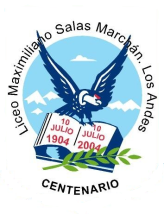    Los Andes   Depto. Lenguaje y Comunicación.PAUTA REVISTA LITERARIANivel 3 medioObjetivo: Crear una revista literaria para acercar la obra literaria Todos los fuegos el fuego al contexto de los Medios Masivos de Comunicación.INSTRUCCIONESCrear una revista literaria estructurada a partir de la temática del libro “Todos los fuegos el fuego” de Julio Cortázar, específicamente se debe trabajar con los siguientes cuentos: “La autopista del sur”“La señorita Cora”“La isla a mediodía”“Todos los fuegos el fuego”El trabajo debe ser realizado de forma digital en formato Word o Publisher, el tamaño y tipo de letra dependerá de su libre elección.La revista debe ser llamativa y original (que se pueda apreciar claramente que es una revista y no un informe o trabajo de investigación).Deben utilizar un lenguaje culto y la persona gramatical acorde al texto trabajado (3° si es un texto objetivo o 1° si se muestra la postura del emisor).Pueden ocupar recursos gráficos de apoyo tales como fotografías, tamaño de letras distintos, ennegrecido, etc.La revista debe contener:Una portada llamativa con los titulares más importantes con respecto a la obra literaria.Dos noticias y una entrevista que informen sobre los sucesos acontecidos en los cuentos (La Isla al medio día, Autopista del Sur) Una entrevista a la señorita Cora donde exponga el caso de Pablo y lo sucedido en la clínica. Dos cartas al director que opinen sobre las temáticas y sucesos de los cuentos. Una columna de opiniónUna publicidad  sobre las temáticas expuestas en los cuentos. Una sección de entretenimiento (sopa de letras, horóscopo, sudoku, puzle etc. Con respecto a los personajes y temáticas de los cuentos)Una crítica literaria de todos los cuentos leídos, respetando lo siguiente: Contexto General ¿Te ha gustado; por qué? ¿Qué aspectos no te han gustado; por qué? ¿Cómo es el estilo del autor?Debes explicar por qué el libro te parece una lectura recomendable o por qué no.Contexto Específico La autopista del sur: ¿Por qué creen que los personajes son nombrados como automóviles? ¿Cuáles son las principales necesidades que enfrentan en la carretera los personajes?La Señorita Cora: ¿Por qué crees que la narración es contada por más de un narrador? ¿Qué permite esto?La isla al medio día: ¿Por qué Marini se obsesiona con la Isla? ¿Qué significa o simboliza el final del cuento?Todos los fuegos el fuego: ¿Cuál es la particularidad de este cuento? ¿Con qué parte de la estructura se vincula el título del cuento?Conclusión o cierre de la crítica.Realizar los productos entregados según la pauta. Fecha de entrega 08 DE MAYO  y envío a correos de profesores.DEBE ADJUNTAR AL FINAL LA PAUTA DE EVALUACIÓN CON DATOS PERSONALES EN EL DIARIO.ASPECTOS  GENERALES A CONSIDERAR:Los títulos deben ser originales, en relación con los temas tratados en posición central.Todos los textos deben estar justificados.ASPECTOS PARTICULARES A CONSIDERAR:1. NOTICIALa noticia es tratada con objetividad (no hay marcas personales que denoten postura del emisor del texto).Se aprecia claramente la estructura de ésta: epígrafe, titular, bajada de título, lead o entradilla, cuerpo de la noticia.Aparece alguna imagen que acompañe el texto.2. CARTA AL DIRECTOREl texto presenta la estructura de la carta, fecha, lugar, párrafo de presentación, de desarrollo y de despedida, con el respectivo nombre de quien la escribe.En el párrafo de presentación aparece explicitado el objetivo de la carta (petición, reclamo, etc.)El tema que se aborda en la carta tiene carácter polémico.Ya sea en el párrafo de presentación o en el de despedida aparece claramente el punto de vista del emisor del texto.El texto resulta, por lo anterior, convincente.3. COLUMNA DE OPINIÓNAparece la foto de quién escribe la columna de opinión.En la introducción del texto aparece explicitado el tema de la columna de opinión.Es claramente reconocible el punto de vista que el emisor del texto sostiene con respecto al tema.En el texto se aprecia claramente un estilo personal en la escritura ocupando significados connotativos, figurativos o lenguaje festivo y/o irónico.El texto resulta convincente.RUBRICA REVISTA LITERARIANOMBRE ESTUDIANTE: 							CURSO:			¡EVALÚA TU TRABAJO!Instrucción: Marca con X el emoticón según corresponda, luego cuenta los niveles de logro.Observaciones GeneralesSi se presentan dos o más trabajos iguales quedarán invalidados.Ante cualquier duda dirigir las preguntas a los profesores encargados de la asignatura de cada curso a través de sus correos electrónicos.Nombre:Puntaje: 36 puntosFecha de entrega: 8 de MAYOPuntaje total:IndicadoresLogrado (3 puntos)Medianamente Logrado (2 puntos)Por lograr (1 punto)PORTADALa revista literaria tiene un nombre creativo, tiene imágenes alusivas a la obra literaria. La portada en su conjunto responde a la de una revista.La revista literaria tiene un nombre creativo, pero las imágenes no son  alusivas a la obra literaria. La portada en su conjunto responde a la de una revista.La revista literaria tiene no tiene un  nombre creativo,  tiene imágenes alusivas a la obra literaria. La portada en su conjunto no responde a la de una revista.NOTICIA “La Isla a mediodía”La noticia refleja la historia del protagonista, respeta la estructura de la noticia e incluye una imagen alusiva al suceso.La noticia refleja la historia del protagonista, sin embargo, la estructura de la noticia no es respetada, incluye una imagen alusiva al suceso.La noticia refleja la historia del protagonista embargo, la estructura no es respetada y no incluye una imagen alusiva al suceso.NOTICIA “La autopista del sur” La noticia refleja el suceso acaecido en el cuento, respeta la estructura de la noticia e incluye una imagen alusiva al suceso. La noticia refleja el suceso acaecido en el cuento, respeta la estructura de la noticia e incluye una imagen alusiva al suceso.La noticia refleja el suceso acaecido en el cuento, respeta la estructura de la noticia e incluye una imagen alusiva al suceso.Entrevista “La señorita Cora” La entrevista se realiza a la Señorita Cora, esta contiene a lo menos siete preguntas con respecto a lo sucedido en la clínica, las respuestas son atingentes a cómo es el personaje. Se respeta estructura de la entrevista. La entrevista se realiza a la Señorita Cora, esta contiene entre cuatro a seis  preguntas con respecto a lo sucedido en la clínica, las respuestas son poco claras con respecto al personaje. Se respeta estructura de la entrevista. La entrevista se realiza a la Señorita Cora, esta contiene menos de cuatro preguntas con respecto a lo sucedido en la clínica, las respuestas son  poco claras y no son atingentes a cómo es el personaje. No se respeta estructura de la entrevista.  Cartas al director “Todos los fuegos el fuego”“La Isla a mediodía”Las dos cartas al director de los cuentos seleccionados, opinan sobre las temáticas expuestas en éstos.  Las cartas al director respetan  la estructura de ésta y tienen un carácter polémico y se   observa de manera clara la posición argumentativa del emisor.Las dos cartas al director de los cuentos seleccionados, opinan sobre las temáticas expuestas en éstos de forma poco clara.   Las cartas al director respetan  la estructura de ésta, pero no se observa el carácter polémico y la posición argumentativa del emisor.Las dos cartas al director de los cuentos seleccionados, opinan sobre las temáticas expuestas sin claridad oSe presenta sólo una carta al director. Las cartas al director no respetan  la estructura de ésta y no tienen un carácter polémico y la posición argumentativa del emisor.Columna de opinión “La autopista del sur”La columna de opinión manifiesta el punto de vista con respecto a lo sucedido en la trama del cuento. La expone con dos argumentos claros e identificables en el texto. Se respeta la estructura de la columna de opinión. La columna de opinión manifiesta el punto de vista con respecto a lo sucedido en la trama del cuento. La expone con dos argumentos, pero son poco claros y no se evidencian en el texto. O La expone con un argumento claro e identificable en el texto.Se respeta la estructura de la columna de opinión.La columna de opinión manifiesta el punto de vista con respecto a lo sucedido en la trama del cuento. La expone con dos argumentos, sin ninguna claridad y no se evidencian en el texto. O La expone con un argumento claro poco claro y no se evidencia en el texto.No respeta la estructura de la columna de opinión.Publicidad“La señorita Cora”Crear una publicidad sobre la clínica donde se encuentra Pablo, destacando sus servicios.La publicidad es llamativa, original e incentiva al público a asistir a ésta. Crear una publicidad sobre la clínica donde se encuentra Pablo, destacando sus servicios.La publicidad es llamativa y original, pero no incentiva al público a asistir a ésta.Crear una publicidad sobre la clínica donde se encuentra Pablo, destacando sus servicios.La publicidad es  poco llamativa y original, por lo que no incentiva al público a asistir a ésta.Sección de entretenimiento “Todos los fuegos el fuego” Crear una sección como sopa de letras, puzle, horóscopo, etc. del cuento.En esa sección la información utilizada es pertinente a la historia de Todos los fuegos el fuego. La sección responde a la entretención, al desafío y a la originalidadCrear una sección como sopa de letras, puzle, horóscopo, etc. del cuento.En esa sección la información utilizada  es poco pertinente a historia de Todos los fuegos el fuego.La sección responde a la entretención y originalidad, pero no es desafianteCrear una sección como sopa de letras, puzle, horóscopo, etc. del cuento.En esa sección la información utilizada  no es  pertinente a historia de Todos los fuegos el fuego.La sección responde de manera parcial la entretención y originalidad, y no es desafianteCRÍTICA LITERARIA SOBRE LOS CUATRO CUENTOS LEÍDOS La crítica literaria responde a los tres elementos solicitados de manera clara y precisa.La crítica literaria responde a dos elementos solicitados de manera clara y precisa.O La crítica literaria responde a los tres elementos solicitados de manera poco clara e imprecisa. La crítica literaria responde a un elemento solicitado de manera clara y precisa.O La crítica litera responde a los tres o dos elementos solicitados sin claridad ni precisión. OriginalidadLa revista literaria ocupa estrategias comunicativas originales que llaman la atención e invitan a leerlo, siendo además comprendido por todosLa revista literaria ocupa estrategias comunicativas poco originales por lo tanto no son llamativas para la comprensión de todosLa revista literaria ocupa estrategias comunicativas sin originalidad, no llaman la atención, por tanto, imposibilitan la comprensión de todos Redacción y ortografíaLa revista literaria tiene una buena redacción y presenta hasta 5 faltas ortográficasLa revista literaria presenta una redacción con problemas de coherencia. Presenta hasta 10 faltas ortográficas.La revista literaria presenta una redacción con problemas de coherencia y cohesión. Presenta sobre 10 faltas ortográficas.AUTOEVALUACIÓNAUTOEVALUACIÓNAUTOEVALUACIÓNAUTOEVALUACIÓNINDICADORESNIVELES DE LOGRONIVELES DE LOGRONIVELES DE LOGROINDICADORESLOGRADOMEDIANAMENTE LOGRADOPOR LOGRARLeen atentamente todas las indicaciones entregadas en la pauta:InstruccionesAspectos generales y particularesRúbricaObservaciones generales.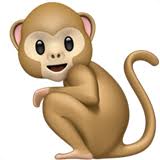 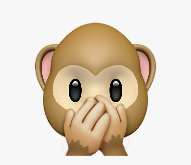 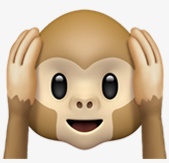 Planifican sus trabajos en diferentes etapas y distribuyen las tareas en el tiempo.Emplean las herramientas que ofrecen los medios digitales para llevar a cabo sus trabajos, por ejemplo, documentos en línea, videos, etc.Investigan sobre otras culturas que aparecen mencionadas en los textos leídos, ya sea de otras épocas o del mundo actual.Investigan buscando información y seleccionándola de manera rigurosa.Revisan las partes de sus trabajos corrigiendo errores presentes en referencias bibliográficas, índices, citas y otros.Mejoran las tareas y trabajos realizados para lograr óptimos resultados.Observaciones:Observaciones:Observaciones:Observaciones:CursosProfesorMail3°ASrta. Macarena Marambio MadariagaMacarenamarambio@maxsalas.cl 3° BSrta. Karina Guajardo Carreñokarinaguajardo@maxsalas.cl 3° CSrta. Valentina Vargas Lópezvalentinavargas@maxsalas.cl3° DSrta. Fabiola BugueñoProf.fabibugueno@gmail.com3° ESrta. Karina Guajardo Carreñokarinaguajardo@maxsalas.cl 3° FSrta. Fabiola BugueñoProf.fabibugueno@gmail.com 3°GSr. Bernardo Martínez Ibacache Salbarcon3@gmail.com  3° HSr. Marcos Ahumadamarcoseduardo.ahumada@gmail.com 